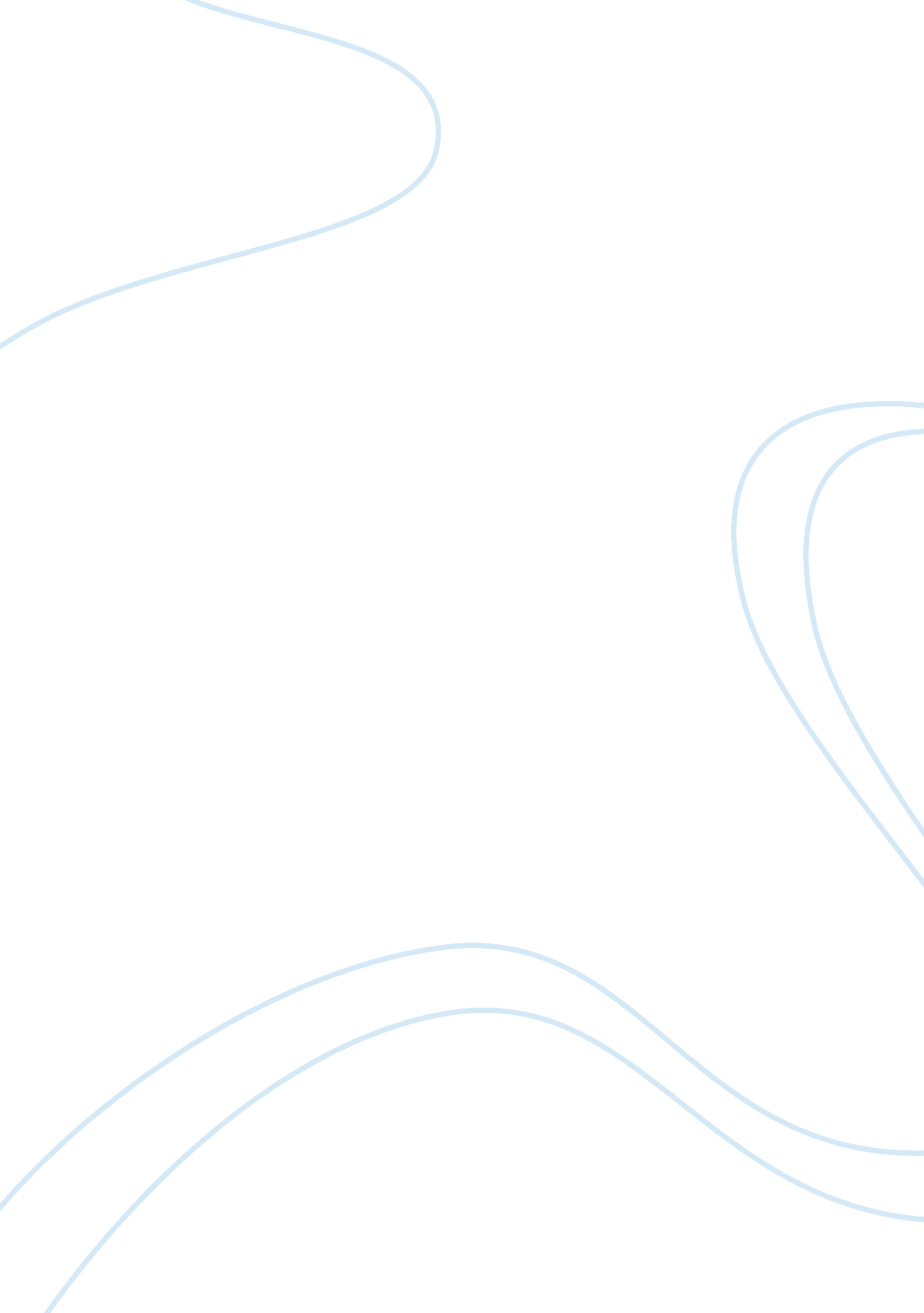 Jacqueline kennedy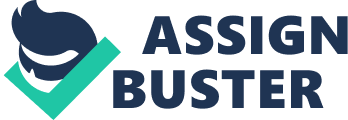 All throughout the history of mankind, through the generations, decades, centuries, and millenniums, humans have shared one quality despite the rapid change and obvious differences between us all. We have always been capable of speech. Of course, this expression has evolved over time and originated as simple indications of emotion. However, has evolved into one of the most important functions of the human body, providing not onlycommunicationamongst other people, but an essential factor in creating a character, and one of the only factors separating man rom any other living organism. Though voice is so essential to life, women only obtained completefreedom of speechand expression of opinion in the last century. Women had the same capabilities and ideas as men, however were unjust to use their voice and share them. A key part of the evolution of women's expression was one of America's own women, Jacqueline Kennedy. Jackie was the wife of a well- known American president, and played a key role in his presidency by restoring the white house, establishing fame and recognition, and being a legend for American omanhood.. She was one of the only first ladies to leave such a mark on the country, and continues to be one of America's most memorable and important woman fgureheads OFK Museum). Jacqueline, originally born into the Bouvierfamilyon July 28, 1989, was an inspiration from the day she was introduced to the world. She grew up in a wealthy home and was always encouraged to use her talents of art and creativity throughout herchildhood. She was raised feeling important, and always knew she was destined to make a change in the world (Taylor 27). However, hen her parents got divorced when she was only ten, she began to keep her thoughts to herself due to her extreme pain (nettrekker. com). She then attended aboarding schoolthroughout her primary school years, and later graduated from Washington University in 1951, dedicated to start a life as a reporter (Cardi). Little did she know that Just two years later, she would be married to a senator and begin a journey to becoming one of America's youngest and most remembered first ladies. Jackie began her Journey to fame once John F. Kennedy was running for president, ut all women's eyes were on his beautiful wife. Housewives and mothers began to see Jackie as their leader, and loved how easily they could relate to her feelings and thoughts, helping their presidential vote in JFK's favor. This helped lead John Kennedy to win the election and become president with Jacqueline on his side. Jackie's young and creative mind quickly went to work once moved into the White House, and she was determined to make her mark in her time as first lady. She began this by starting a benefit to modernize and restore the White House atmosphere as ell as promote the arts (Spoto 124). This created a lot of fans and positive publicity, and added to her popularity with young women striving for hope. She spoke out to Clifford said, " Once in a great while, an individual will capture the imagination of people all over the world. You have done this; and more important, through your graciousness and tact, you have transformed this rare accomplishment to an incredibly important asset to this nation. " (nettrekker. com). She became an American icon and was commonly referred to as " America's Queen", which was ironic for the ime because women had only recently begun to be fully respected and set equal to men and she was the face of it. Jacqueline can easily be compared to another hero of his time, Odysseus. This is because they were both seen as famous and respected individuals in their community, and used this power to make their voice important to the common civilian. They were both deadest on a goal or result of their Journey, and used their intelligence and bravery to make it possible. It was then that their efforts were recognized and their fame became even greater. Though Odysseus pursued an ctual quest to reaping his reward, Jackie hypothetically took a large quest as well. She overcame her stereotype of being the unnoticed president's wife, and made a huge impact on the voice of women in the end. The two both used their voice in an similarly impactful way. Jacqueline Kennedy definitely made her mark on the world. With her pride of American Women, passion for creativity, and young flair, she spoke out to women of her time. She has become one of the most remembered women in the white house and respected women of all time. She gave hope and guidance to the average ousewife, and became an icon to the world. Jackie used her voice in a unique way and her voice is important. 